                                                        　2019年11月7日杉並稲門会第4ブロック第64回懇親会のご案内  秋も深まり朝夕は寒さも感じられる季節となりましたが、皆様には如何お過ごしでしょうか。　さて、令和元年もあと僅か、この一年を振り返る忘年会を兼ねた懇親会を、下記の通り開催します。お仕事をお持ちの方々も参加しやすいようにと、土曜日の開催です。年の瀬を控え、何かとご多用とは存じますが是非ご参加を賜りたく、ここにご案内致します。　懇親会は2部構成で開催され、第1部は4ブロックの「語り姫」川柳つくし師匠による落語会でお楽しみ頂きます。　第2部は、料理を味わいつつの歓談の時間としました。多くの皆様のご参加を、世話人一同心よりお待ちしています。　　　　　　　　　　　　　　　　　　記　○開催日時：2019年12月7日（土曜日）　14:00－17:00  受付開始13:30　　・第1部： 落語会　　　　　　　 川柳つくし師匠	　　・第2部：懇親・歓談　○開催場所：阿佐ヶ谷神明宮　神明殿　金の間（2階）　道順は下図を参照下さい。　○会    費：お酒を飲まれる方 5500円　　　飲まれない方 5000円　○申込締切：11月26日（火曜日）　　　　　　　※　参加取消は12月４日迄。それ以後はキャンセル料を頂戴する場合があります。　○申 込 先：　第4ブロック世話人 山内章弘 　Tel/Fax 03-3391-7897    E-mail  ay2363433@yahoo.co.jp　当日連絡先：山内携帯　090-1541-1613  小林携帯　090-9203-1244○アクセス：JR阿佐ヶ谷駅北口より徒歩2分　　神明宮Tel：03-3330-4824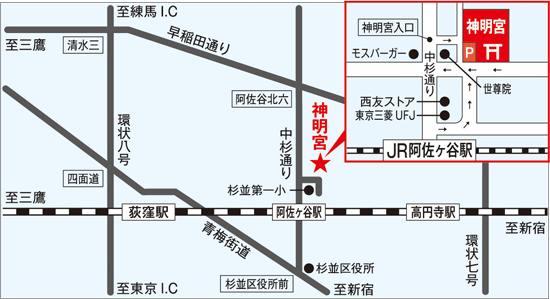 